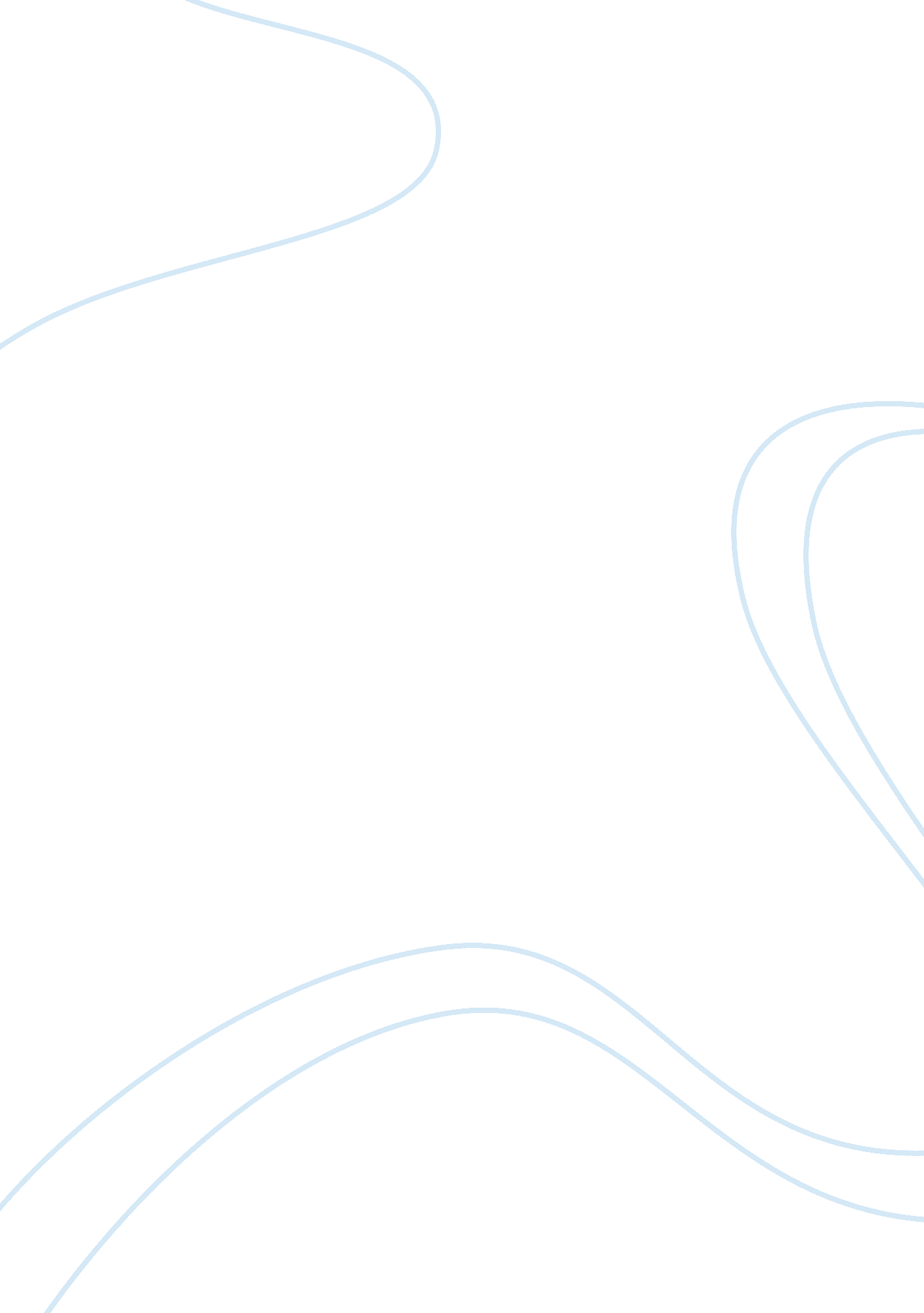 Evaluation of a good man is hard to find vs. cathedral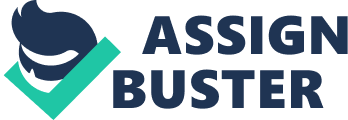 In Marquez’s story, “ A Very Old Man with Enormous Wings”, he tells of an old man with wings who is taken in by a couple, Pelayo and Elisenda. At first the couple simply wanted to help the strange man, but quickly after they thought he might be an angel, they locked him up. Marquez directly made religion a part in this story through Father Gonzaga, a priest. Comes to see the angel to make a decision if the old man really was an angel or not, but he fails to come to a conclusion. I think Marquez adds this in to show how distant the people were from God. Even the priest couldn’t tell if it was an angel or not. The old man was badly mistreated by those who came to see him locked up. He was never revered as an angel, even though that’s what they advertised him to be. Once again, I think Marquez just wanted to show how distant the world was from God, as well as how flawed and messed up people are. 